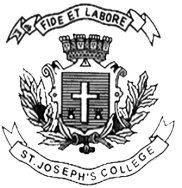 ST. JOSEPH’S COLLEGE (AUTONOMOUS), BANGALORE-27HINDI– IV  SEMESTERSEMESTER EXAMINATION: APRIL 2017HNS 415 : Hindi for B.Sc,BCA & BVC  Time- 2 1/2 hrs				Max Marks-70This paper contains two printed pages and three partsI. A किसी एक प्रश्न का उत्तर लिखिए ।                                                1x10=10"दौड़" उपन्यास का सारांश लिखिए |"दौड़" उपन्यास में व्याप्त किन्हीं दो सामाजिक समस्याओ को विस्तार से लिखिए |B किन्हीं दो विषयों पर टिप्पणी लिखिए ।                                                2x8=16सीनियर सिटिज़न कॉलोनी |     राजुल और अभिषेक |"दौड़" उपन्यास में विज्ञापनबाजी II. A निम्नलिखित किसी एक प्रश्न का लिखिए ।                                          1x10=10लिपस्टिक की मुस्कान एकांकी का सारांश लिखिए । पृथ्वी का स्वर्ग एकांकी में सामाजिक व्यवस्था पर विचार कीजिए |  B. किन्हीं दो अवतरणों की सप्रसंग व्याख्या कीजिए |                                       2x8=16काम क्रोध लोभ मोह इनसे अपने राम हमेशा दूर रहते हैं, सत्य सुनते हैं और सत्य कहते हैं ।पृथ्वी का स्वर्ग यही है केशव ! इस भिखारिन में,जो अपने-आप रूपये देने चली आयी | यही पृथ्वी का स्वर्ग है । तुझे मालूम है कि बेबी को मेरे पास किस वक्त लाना होता है और किस वक्त नहीं -----C. निम्नलिखित प्रश्नों का एक शब्द या वाक्य में उत्तर लिखिए |                                     8 "लिपस्टिक की मुस्कान" एकांकी के लेखक ------ ----- हैं |  "लिपस्टिक की मुस्कान" में रीता के पति का नाम ------ है |"फ्री स्टाइल गवाही" एकांकी के लेखक ----  ---- हैं |भटनागर प्रतिवादी का वकील और ----------- (पात्र) वादी का वकील |झंडामल एक ---------- सेठ | (मारवाड़ी ,मद्रासी,पंजाबी)"पृथ्वी का स्वर्ग" एकांकी के लेखक -------- ----- हैं |"पृथ्वी का स्वर्ग" गद्य की कौन सी विधा  है ?अचल के अनुसार पृथ्वी का स्वर्ग कहाँ है ? III. किसी एक विषय पर निबंध लिखिए |                                                     10सहशिक्षा   स्व्च्छ भारत  राष्ट्रपिता महात्मा गाँधी                   &&&&&&&&&&&&&&&&&&&&&&&&&&&&&&&&&&&&